                   Родительский онлайн - университет « Опасность и вред  компьютерных игр»Уважаемые родители, просим вас принять участие в онлайн – университете и присоединиться к обсуждению темы.Свои вопросы вы можете присылать на электронный ящик педагога социального rchk-17@mail/ru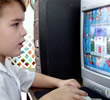 Появление компьютеров должно способствовать развитию ребенка. Но порой дети настолько глубоко погружаются в компьютерные игры, что ребенок забывает о реальном мире, постепенно перемещаясь в виртуальный.  Ежегодное же обновление не только количества игрушек, но и их качественных возможностей делают их все более интересными и увлекательными. Но как быть родителям, чьи дети каждый день проводят по несколько часов за играми, отказываясь от прогулок. Опасны или полезны компьютерные игры для наших детей? Давайте попробуем немного разобраться в этом вопросе.Поговорим о вреде компьютерных игр.Итак, для начала нашим читателям предлагается ознакомиться с тем вредом, который могут нанести ребенку регулярные игры за компьютером. В первую очередь, речь идет об игровой зависимости. Многие уже наслышаны об этой проблеме, которая охватывает современность. Компьютерные игры провоцируют отклонения в психике, которые требуют квалифицированной врачебной помощи. Если подросток попал в зависимость от компьютерной игры, то для него время «оффлайн» - это мучение, ведь он живет виртуальной реальностью. И хотя психологи отличают несколько ступеней развития данной зависимости, каждая из них является довольно опасной. Самая же  крайняя степень данной зависимости проявляется в отказе от самого необходимого, сна и пищи. Данную зависимость очень сложно выявить. И порой даже заботливые родители упускают нить контроля за своим чадом. Когда же подросток стал явным игроманом, то вытащить его из такой зависимости гораздо сложнее.  В группу риска, в первую очередь, входят подростки. Для сильной зависимости им достаточно провести за компьютерной игрой несколько дней, и родители не узнают своего чада. Неокрепшая психика быстрее и проще  поддается на компьютерные соблазны. Кроме того, редко какие подростки обладают чувством меры и готовы часами пропадать за игрушками. Из-за неразвитого чувства времени, проведенные несколько часов за компьютером, кажутся одним часом.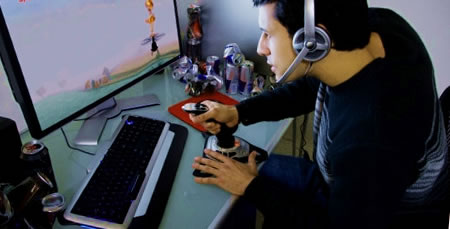 Не меньший вред компьютерные игры оказывают и на взрослых, которые, казалось бы, могут себя контролировать самостоятельно. По статистике, большинство молодых семей разводятся не только из-за таких распространенных проблем, как пьянство, измены. Игромания сегодня становится причиной множественных семейных конфликтов. Редко какой женщине нравится, когда супруг проводит все свободное время за играми с монстрами, роботами и другими виртуальными врагами. Подобные увлечения отрицательно сказываются на работе. Ведь игроман вне «сети» становится рассеянным, невнимательным, игнорирует многие свои обязанности.Многие геймеры не останавливаются на бесплатных ресурсах и идут дальше в своем «развитии». Они приобретают за реальные деньги виртуальные услуги. И какой игроман не мечтает, чтобы его герой в течение нескольких мгновений (или дней) стал необыкновенно крут. И конечно, данную возможность предлагают в каждой он-лайн игре. Создатели игр наряду с бесплатными услугами предлагают и платные. Они рассчитаны на то, что геймер обязательно вернется «за добавкой». Ведь быть непобедимым – вот мечта каждого! Так как «онлайн» крутизна требует постоянных денежных вливаний, то игроман ущемляет себя и свою семью, тратит не только свои деньги, но и влазит в долги. Итог: развал в семье, а на поле боя – победа. И такую цену платят большинство игроманов.Какие же компьютерные игры представляют опасность для подростков и детей? Это гонки, стрелялки, леталки и бродилки. И самым опасным из них является стрелялка. Игровая зависимость сопровождается повышенной озлобленностью и агрессивностью, которые игроман проявляет к окружающим. Не менее вредны и другие разновидности компьютерных игр. И хотя они не сопровождаются агрессией к окружающим, такие игры также затягивают, требуют постоянного повышенного внимания. И не каждый геймер согласится сделать паузу, чтобы выполнить домашнюю работу.Но помимо денежных растрат, которые сопровождаются при использовании компьютерных игр он-лайн, многие игроманы забывают о своем здоровье. А между тем, регулярное проведение большого количества времени за компьютером приводи к ухудшению зрения, набору лишнего веса. Кисти рук игромана, постоянно находясь в одном положении, затекают.Но неужели после такого количества негатива можно выявить положительное воздействие компьютерных игр на человека? Конечно, можно!О пользе компьютерных игрОказывается, существуют такие компьютерные игры, которые положительно воздействуют на мышление человека, развитие его индивидуальных способностей. Речь идет о головоломках, ребусах и логических играх. Эта разновидность игр развивает память, интеллект, внимание. Следует особо отметить такие компьютерные игры, как стратегии. В данной игре не нужно проявлять своей скорости, зрительного внимания. Эти игры нацеливают на длительное нахождение. И даже если нужно прервать сеанс игры, то с игроком не случится никакой неприятности (не убьют, не потеряет очки и т.д.). Существуют даже некоторые компьютерные игры для самых маленьких детишек (3-5 лет). С такими играми можно изучить алфавит, познать азы природоведения. Можно задействовать  игры с развитием музыкального слуха, зрительной памяти и другие. Доказана польза специализированных компьютерных игр  для младших школьников. При помощи простой игры школьник углубляет познания в нужной области, развивает свои способности, учится правильно действовать, в зависимости от ситуации, становится более внимательным. Обратившись к играм, можно «подтянуть» ребенка по отдельному предмету, развить его способности по рисованию, иностранным языкам и другим предметам. Но, конечно, не стоит заострять внимание только на проведении компьютерных игр. Обучение должно быть всесторонним, с использованием различных техник. В обучении нужно обращаться к пазлам, конструкторам, настольным играм. Родители должны составить такой график взаимодействия с компьютером, который будет гармонировать. Нужно разрешать посещать вредные стрелялки (но ограниченное время), и нельзя забывать об отдыхе в реальном мире.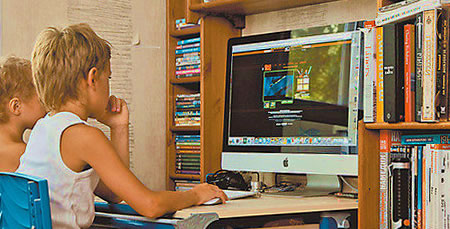 Польза от компьютера одинаково проявляется не только для детей, но и для взрослых. Отличный способ отвлечься, расслабиться от обыденной рутины – игра для мозгов. И здесь можно провести аналогию с детскими играми. Нужно уметь разграничивать время на «полезные» и «вредные» игры.Подведём итогиИтак, если подытожить все вышесказанное, то можно увидеть, что в каждом случае важно чередовать полезность игр.  Компьютерная игра должна находиться на одном уровне с прочтением книги, прогулкой, любимым спортом. Если все это соответствует действительности, то не стоит проявлять излишнее беспокойство. Ну а когда в жизни все приоритеты сводятся к игре, то нужно как можно скорее начать борьбу с игроманией.